Cell Line: ULK1(-/-), ULK2(-/-), DKO (SIM)Catalogue Number: 14050803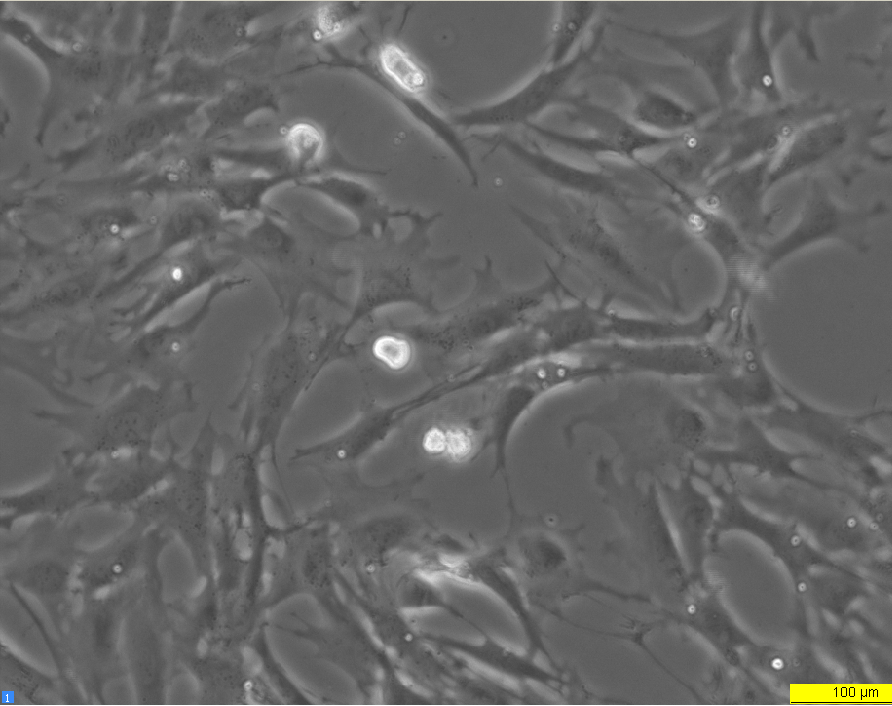 Early log phase 24 hours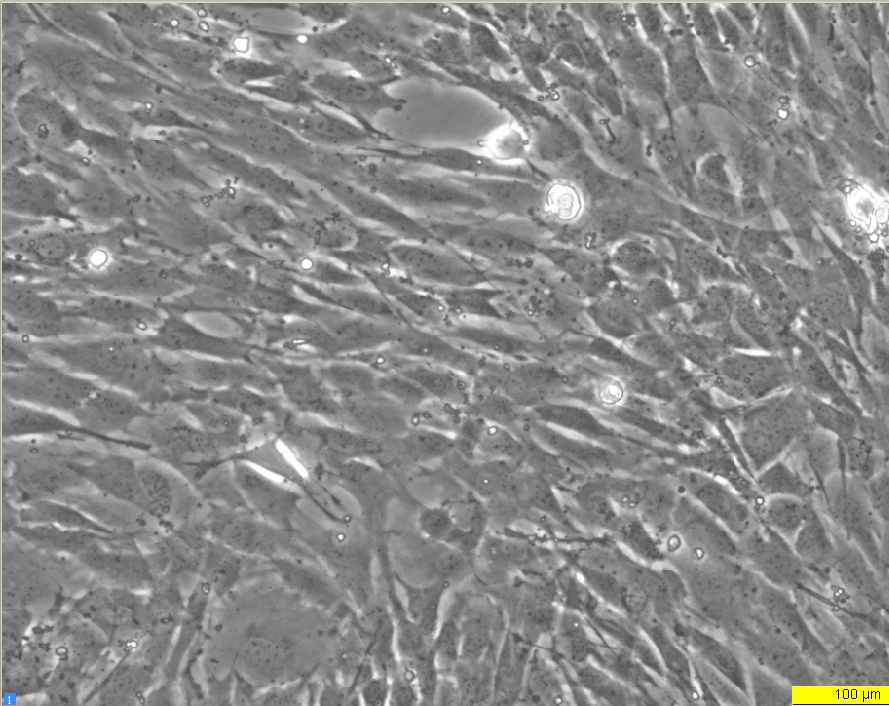                                                           Late log phase 72 hours